Сабақ жоспары. Қазақ әдебиетіСабақ: 1Сабақ: 1Мектеп: «Меңдіқара ауданы әкімдігі  білім  бөлімінің Ғ.Жұмабаев атындағы Боровской  орта  мектебі»МММектеп: «Меңдіқара ауданы әкімдігі  білім  бөлімінің Ғ.Жұмабаев атындағы Боровской  орта  мектебі»МММектеп: «Меңдіқара ауданы әкімдігі  білім  бөлімінің Ғ.Жұмабаев атындағы Боровской  орта  мектебі»МММектеп: «Меңдіқара ауданы әкімдігі  білім  бөлімінің Ғ.Жұмабаев атындағы Боровской  орта  мектебі»ММСабақтың  тақырыбы:Сабақтың  тақырыбы:3-бөлім: Толғауы тоқсан қызыл тілС.Аронұлы «Сүйінбайдың Қатағанмен айтысы»3-бөлім: Толғауы тоқсан қызыл тілС.Аронұлы «Сүйінбайдың Қатағанмен айтысы»3-бөлім: Толғауы тоқсан қызыл тілС.Аронұлы «Сүйінбайдың Қатағанмен айтысы»3-бөлім: Толғауы тоқсан қызыл тілС.Аронұлы «Сүйінбайдың Қатағанмен айтысы»Уақыты: Уақыты: Мұғалімнің аты-жөні: Мустафина Қ.ҚМұғалімнің аты-жөні: Мустафина Қ.ҚМұғалімнің аты-жөні: Мустафина Қ.ҚМұғалімнің аты-жөні: Мустафина Қ.ҚСыныбы:  7 Сыныбы:  7 Қатысқан оқушылар саны: 17Қатысқан оқушылар саны: 17Қатыспағандар: Қатыспағандар:  Оқыту мақсаты Оқыту мақсаты Оқыту мақсатыТ/Ж2.Әдеби шығарманың тұжырымдамасы7.Т/Ж2.Әдеби шығармадағы тұлғалық болмысты гуманистік тұрғыдан талдау.Т/Ж2.Әдеби шығарманың тұжырымдамасы7.Т/Ж2.Әдеби шығармадағы тұлғалық болмысты гуманистік тұрғыдан талдау.Т/Ж2.Әдеби шығарманың тұжырымдамасы7.Т/Ж2.Әдеби шығармадағы тұлғалық болмысты гуманистік тұрғыдан талдау.Сабақ мақсатыСабақ мақсатыСабақ мақсатыБарлық оқушылар:Барлық оқушылар:Барлық оқушылар:Сабақ мақсатыСабақ мақсатыСабақ мақсатыСүйінбай  Аронұлы туралы жалпы  мәліметтерді  біледі.Сүйінбай  Аронұлы туралы жалпы  мәліметтерді  біледі.Сүйінбай  Аронұлы туралы жалпы  мәліметтерді  біледі.Сабақ мақсатыСабақ мақсатыСабақ мақсатыОқушылардың басым бөлігі:Оқушылардың басым бөлігі:Оқушылардың басым бөлігі:Сабақ мақсатыСабақ мақсатыСабақ мақсатыӨлеңнің  көркемдік ерекшелігін  ажырата біледі.Өлеңнің  көркемдік ерекшелігін  ажырата біледі.Өлеңнің  көркемдік ерекшелігін  ажырата біледі.Сабақ мақсатыСабақ мақсатыСабақ мақсатыКейбір оқушылар:Кейбір оқушылар:Кейбір оқушылар:Сабақ мақсатыСабақ мақсатыСабақ мақсатыӨз көзқарасын білдіріп, тұжырым ұсынады.Өз көзқарасын білдіріп, тұжырым ұсынады.Өз көзқарасын білдіріп, тұжырым ұсынады.Тілдік  мақсатТілдік  мақсатТілдік  мақсатОқушылар:жанр, фольклор,айтыс  сөздерінің  мағынасын  тани  алады.Оқушылар:жанр, фольклор,айтыс  сөздерінің  мағынасын  тани  алады.Оқушылар:жанр, фольклор,айтыс  сөздерінің  мағынасын  тани  алады.Тілдік  мақсатТілдік  мақсатТілдік  мақсатНегізгі сөздер мен тіркестер: тұлғалық болмыс,гуманизмНегізгі сөздер мен тіркестер: тұлғалық болмыс,гуманизмНегізгі сөздер мен тіркестер: тұлғалық болмыс,гуманизмТілдік  мақсатТілдік  мақсатТілдік  мақсат тұлғалық болмыс,гуманизм  тұлғалық болмыс,гуманизм  тұлғалық болмыс,гуманизм Тілдік  мақсатТілдік  мақсатТілдік  мақсатСыныптағы диалог/жазылым үшін пайдалы тілдік бірліктер: Менің байқағаным,...Менің  ойымша,...Мен ойлаймын...Сыныптағы диалог/жазылым үшін пайдалы тілдік бірліктер: Менің байқағаным,...Менің  ойымша,...Мен ойлаймын...Сыныптағы диалог/жазылым үшін пайдалы тілдік бірліктер: Менің байқағаным,...Менің  ойымша,...Мен ойлаймын...Тілдік  мақсатТілдік  мақсатТілдік  мақсатТалқылауға арналған тармақтар:Сүйінбайдың Қатағанға берген жауабыТалқылауға арналған тармақтар:Сүйінбайдың Қатағанға берген жауабыТалқылауға арналған тармақтар:Сүйінбайдың Қатағанға берген жауабыТілдік  мақсатТілдік  мақсатТілдік  мақсатСіз неліктен Сүйінбай  мен Қатағанның  айтысы  маңызды  екенін  айта  аласыз  ба? екенін айта аласыз ба?Сіз неліктен Сүйінбай  мен Қатағанның  айтысы  маңызды  екенін  айта  аласыз  ба? екенін айта аласыз ба?Сіз неліктен Сүйінбай  мен Қатағанның  айтысы  маңызды  екенін  айта  аласыз  ба? екенін айта аласыз ба?Тілдік  мақсатТілдік  мақсатТілдік  мақсатЖазылым бойынша ұсыныстар:Сүйінбай  мен Қатағанның айтысқан  тақырыбы не жөнінде  екенін  тірек  сөздер арқылы жазу;Жазылым бойынша ұсыныстар:Сүйінбай  мен Қатағанның айтысқан  тақырыбы не жөнінде  екенін  тірек  сөздер арқылы жазу;Жазылым бойынша ұсыныстар:Сүйінбай  мен Қатағанның айтысқан  тақырыбы не жөнінде  екенін  тірек  сөздер арқылы жазу;Бағалау критерийлеріБағалау критерийлеріБағалау критерийлеріӘдеби шығармадағы тұлғалық болмысты   гуманистік көзқарас тұрғысынан талдайды.Өз көзқарасын білдіріп, тұжырым ұсынады.Әдеби шығармадағы тұлғалық болмысты   гуманистік көзқарас тұрғысынан талдайды.Өз көзқарасын білдіріп, тұжырым ұсынады.Әдеби шығармадағы тұлғалық болмысты   гуманистік көзқарас тұрғысынан талдайды.Өз көзқарасын білдіріп, тұжырым ұсынады.ДескрипторларДескрипторларДескрипторларкемінде 4-5 түсініксіз сөздің мәнін  ашады;кемінде  8 сөздің  қолданысына байланыстытұлғалық болмысқа талдау жасайды;нақты мысалдар арқылы тұлғалық болмысты саралап,  гуманистік тұрғыдан  баға береді;өз көзқарасын білдіріп, тұжырым шығарады.кемінде 4-5 түсініксіз сөздің мәнін  ашады;кемінде  8 сөздің  қолданысына байланыстытұлғалық болмысқа талдау жасайды;нақты мысалдар арқылы тұлғалық болмысты саралап,  гуманистік тұрғыдан  баға береді;өз көзқарасын білдіріп, тұжырым шығарады.кемінде 4-5 түсініксіз сөздің мәнін  ашады;кемінде  8 сөздің  қолданысына байланыстытұлғалық болмысқа талдау жасайды;нақты мысалдар арқылы тұлғалық болмысты саралап,  гуманистік тұрғыдан  баға береді;өз көзқарасын білдіріп, тұжырым шығарады.Құндылықтарды  ДарытуҚұндылықтарды  ДарытуҚұндылықтарды  ДарытуҚазақстандық патриотизм және азаматтық жауапкершілік, құрмет, ынтымақтастық, еңбектене білуге баулу.Аталған құндылықтар сабақ тақырыбы арқылы оқушылардың жеке және жұптаса, топтаса отырып, жұмыс жасаулары, сын тұрғысынан ойлай білу, ақпаратты өңдей білу дағдылары негізінде  жүзеге асады.Қазақстандық патриотизм және азаматтық жауапкершілік, құрмет, ынтымақтастық, еңбектене білуге баулу.Аталған құндылықтар сабақ тақырыбы арқылы оқушылардың жеке және жұптаса, топтаса отырып, жұмыс жасаулары, сын тұрғысынан ойлай білу, ақпаратты өңдей білу дағдылары негізінде  жүзеге асады.Қазақстандық патриотизм және азаматтық жауапкершілік, құрмет, ынтымақтастық, еңбектене білуге баулу.Аталған құндылықтар сабақ тақырыбы арқылы оқушылардың жеке және жұптаса, топтаса отырып, жұмыс жасаулары, сын тұрғысынан ойлай білу, ақпаратты өңдей білу дағдылары негізінде  жүзеге асады.АКТ-ны қолдану АКТ-ны қолдану АКТ-ны қолдану Зар  заман ақындары туралы бейнебаян көрсетіледі.Зар  заман ақындары туралы бейнебаян көрсетіледі.Зар  заман ақындары туралы бейнебаян көрсетіледі.Пәнаралық байланысПәнаралық байланысПәнаралық байланысМәдениеттану, тарих, ХІХ ғасырдағы тарихи оқиғалар,  фольклористика саласы, орыс тіліМәдениеттану, тарих, ХІХ ғасырдағы тарихи оқиғалар,  фольклористика саласы, орыс тіліМәдениеттану, тарих, ХІХ ғасырдағы тарихи оқиғалар,  фольклористика саласы, орыс тіліАлдыңғы білім Алдыңғы білім Алдыңғы білім ХІХ ғасырдағы тарихи оқиғалар  мен зар заман ақындары туралы ұғым-түсініктері қалыптасқан.ХІХ ғасырдағы тарихи оқиғалар  мен зар заман ақындары туралы ұғым-түсініктері қалыптасқан.ХІХ ғасырдағы тарихи оқиғалар  мен зар заман ақындары туралы ұғым-түсініктері қалыптасқан.ЖоспарЖоспарЖоспарЖоспарЖоспарЖоспар Уақытты жоспарлау                                                Сабақ мазмұны                                                Сабақ мазмұны                                                Сабақ мазмұны                                                Сабақ мазмұныДереккөздеріБасы  3 мин Қызығушылықты ояту сатысы:Ынтымақтастық атмосферасын құру.Оқушылардың алдына айтысып отырған жұптар  бейнелеген бірнеше суреттер топтамасы беріледі. Суреттер тақтаға ілінедіЖЖ. Оқушылар жұпта сурет мазмұнын болжап айтады. Қабілеті жоғары оқушылар бұл суреттердің айтыс көріністері екенін айтуы мүмкін.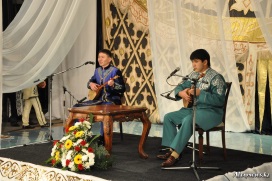 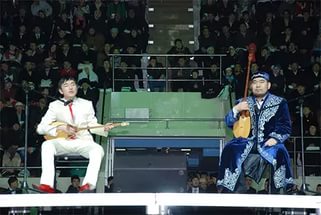 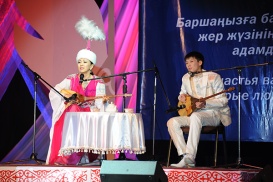 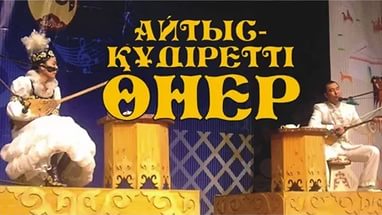 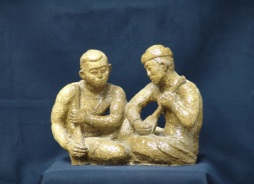 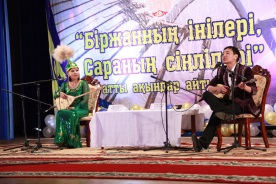 Сабаққа болжам жасау үшін сұрақтар беріледі:Сурет мазмұны Сіздерге қандай ой туғызды?Сабағымыз не туралы болуы мүмкін?(Сабаққа болжам жасап, оқушылар сөйлейді)Топтастыру. Оқушылар 4 оқушыдан жоғарыдағы суреттер арқылы топтасады.Қызығушылықты ояту сатысы:Ынтымақтастық атмосферасын құру.Оқушылардың алдына айтысып отырған жұптар  бейнелеген бірнеше суреттер топтамасы беріледі. Суреттер тақтаға ілінедіЖЖ. Оқушылар жұпта сурет мазмұнын болжап айтады. Қабілеті жоғары оқушылар бұл суреттердің айтыс көріністері екенін айтуы мүмкін.Сабаққа болжам жасау үшін сұрақтар беріледі:Сурет мазмұны Сіздерге қандай ой туғызды?Сабағымыз не туралы болуы мүмкін?(Сабаққа болжам жасап, оқушылар сөйлейді)Топтастыру. Оқушылар 4 оқушыдан жоғарыдағы суреттер арқылы топтасады.Қызығушылықты ояту сатысы:Ынтымақтастық атмосферасын құру.Оқушылардың алдына айтысып отырған жұптар  бейнелеген бірнеше суреттер топтамасы беріледі. Суреттер тақтаға ілінедіЖЖ. Оқушылар жұпта сурет мазмұнын болжап айтады. Қабілеті жоғары оқушылар бұл суреттердің айтыс көріністері екенін айтуы мүмкін.Сабаққа болжам жасау үшін сұрақтар беріледі:Сурет мазмұны Сіздерге қандай ой туғызды?Сабағымыз не туралы болуы мүмкін?(Сабаққа болжам жасап, оқушылар сөйлейді)Топтастыру. Оқушылар 4 оқушыдан жоғарыдағы суреттер арқылы топтасады.Қызығушылықты ояту сатысы:Ынтымақтастық атмосферасын құру.Оқушылардың алдына айтысып отырған жұптар  бейнелеген бірнеше суреттер топтамасы беріледі. Суреттер тақтаға ілінедіЖЖ. Оқушылар жұпта сурет мазмұнын болжап айтады. Қабілеті жоғары оқушылар бұл суреттердің айтыс көріністері екенін айтуы мүмкін.Сабаққа болжам жасау үшін сұрақтар беріледі:Сурет мазмұны Сіздерге қандай ой туғызды?Сабағымыз не туралы болуы мүмкін?(Сабаққа болжам жасап, оқушылар сөйлейді)Топтастыру. Оқушылар 4 оқушыдан жоғарыдағы суреттер арқылы топтасады.Ортасы 34 мин Мағынаны тану сатысыОқу мақсаты мен бағалау критерийлерін, дескрипторларды талқылау. 3 мин.Оқу мақсатына қатысты талқылау сұрағы:«Әдеби шығармадағы тұлғалық болмыс» дегенді қалай түсінесіздер?Прозалық туындыда тұлға  кім болуы мүмкін? (кейіпкер)Поэзиялық туындыда, яғни өлеңде кімнің тұлғалық болмысын тани аламыз? (ақынның, лирикалық кейіпкердің)Ал осы тұлғалық болмысты гуманистік тұрғыдан талдау дегенді қалай түсінесіздер?Гуманизм дегеніміз не? (Ізгілік)Оқушылардың жауабы тыңдалып, түсініктеме беріледі.Ой шақыру. «Айтыс өнеріндегі  тұлғалық болмыс» ұғымы дегенді қалай түсінесіздер? Топта талқылап, ойларыңызды «Топтастыру» сызбасына түсіріңіздерАйтыс жанры, түрлері туралы  қысқаша мәлімет:Айтыс — ауыз әдебиетінде ежелден қалыптасқан поэзиялық жанр, топ алдында қолма-қол суырып салып айтылатын сөз сайысы, жыр жарысы.  Айтыс XIX ғасырда ерекше дамыған. Осы дәуірде өмір сүрген атақты ақындар: Шөже, Балта, Орынбай, Кемпірбай, Тезекбай, Сүйінбай, Түбек, Омарқұл, Тәбия, Мұрат, Сүгір, Жаскілең, Бала Омар, Біржан, Сара, т.б. түрлі тақырыпта шығарған қысқа өлеңдерімен қатар, айтысқа түсіп, сан алуан сөз тартыстарын бастарынан кешірген және тарихта көпшілігінің аттары осы айтыс арқылы сақталған. Айтыс жанры қазақ ауыз әдебиетінде саны жағынан да, сапасы жағынан да айрықша орын алады. XIX ғасырдың орта шендерінен бастап қазақ айтысының орталығы Жетісуға ауады. Онда айтыс өнері өрен жүйріктерінің қуатты шоғыры қалыптасады. Солардың арасында Сүйінбайдың орны ерекше болған. Ұлы жазушы, ғұлама ғалым Мұхтар Әуезов оны «айтыс өнерінің алтын діңгегі» – деп аса жоғары бағалады. Сүйінбай – ірі айтыс ақыны. Ол ақындықты айтыстан бастап, талантының өлең сайысына бейімділігін байқатады. Тапсырма:Айтысты  тыңдаңыз. (Оқушылар  айтысты3  минут  тыңдайды) http://video.nur.kz/view=t4jyzk4sЖЖАйтыс өнерінен қандай әсер алдыңыз?Жұпта ойларыңызбен бөлісіп, сөйлеңіздерОқушылар айтыс өнеріне  қатысты алған әсерлерін айтып, өз пікірлерін білдіріп, сөйлейді.Тапсырма:1. Айтыстан алынған үзіндіні мәнерлеп оқыңыз.С. Оқушылар айтыс мазмұнымен кезек-кезек оқу арқылы танысады. Сынып оқушылары  мәнеріне келтіре оқыған кезде мұғалім қажет жерлеріне түсініктеме беріп отырады.  Оқуға ұсынылатыны:1848 жылдың қоңыр күзінде қырғыздың бай шонжар манабы Орманхан шешесіне ас береді. Бұл жиынға аралас құралас отырған қазақтың Тезек төре, Бөлтірік шешен бастаған игі жақсылары бір қауым ел болып қатысады. Астың ақындарсыз өтпесін білген ақын жанды Тезек төре  елге атағы жайылып, таныла бастаған Сүйінбай ақынды ала барады.Ас ішіліп қызық думан басталарда қырғыздың шоң манабы Қара Бәйтік Тезек төреге Бөлтірік шешеннің қасында отырған бадана көз, сұлу жігітті көрсетіп:- Ана отырған бала Сүйінбай ақындарың емес пе деп сұрайды.Бөлтірік: «Иә», - деп жауап бергенше, Сүйінбай домбырасын қағып-қағып жіберіп заулата жөнелді.Ассалаумағалейкүм, сәлем бердік,Мүбәрәк жүздеріңді жаңа көрдік.Атақты ас жиынды құттықтауға,Бауырлас қырғыз елі,  саған келдік.Жүйріктер қосылмаған қою шаңға,Қосылар қыран бүркіт, қашқан аңға.Хан Жантай, Қара Бәйтік, Әтекеңе,Келіп ек амандаса Орманханға...2.Айтыстағы екі ақынның   сөз қолданыстары арқылы тұлғалық болмысына  гуманистік тұрғыдан талдау жасаңыз. Венн диаграммасын  толтыру.Сүйінбай  ақынның бейнесіҚатаған  ақынның бейнесіМағынаны тану сатысыОқу мақсаты мен бағалау критерийлерін, дескрипторларды талқылау. 3 мин.Оқу мақсатына қатысты талқылау сұрағы:«Әдеби шығармадағы тұлғалық болмыс» дегенді қалай түсінесіздер?Прозалық туындыда тұлға  кім болуы мүмкін? (кейіпкер)Поэзиялық туындыда, яғни өлеңде кімнің тұлғалық болмысын тани аламыз? (ақынның, лирикалық кейіпкердің)Ал осы тұлғалық болмысты гуманистік тұрғыдан талдау дегенді қалай түсінесіздер?Гуманизм дегеніміз не? (Ізгілік)Оқушылардың жауабы тыңдалып, түсініктеме беріледі.Ой шақыру. «Айтыс өнеріндегі  тұлғалық болмыс» ұғымы дегенді қалай түсінесіздер? Топта талқылап, ойларыңызды «Топтастыру» сызбасына түсіріңіздерАйтыс жанры, түрлері туралы  қысқаша мәлімет:Айтыс — ауыз әдебиетінде ежелден қалыптасқан поэзиялық жанр, топ алдында қолма-қол суырып салып айтылатын сөз сайысы, жыр жарысы.  Айтыс XIX ғасырда ерекше дамыған. Осы дәуірде өмір сүрген атақты ақындар: Шөже, Балта, Орынбай, Кемпірбай, Тезекбай, Сүйінбай, Түбек, Омарқұл, Тәбия, Мұрат, Сүгір, Жаскілең, Бала Омар, Біржан, Сара, т.б. түрлі тақырыпта шығарған қысқа өлеңдерімен қатар, айтысқа түсіп, сан алуан сөз тартыстарын бастарынан кешірген және тарихта көпшілігінің аттары осы айтыс арқылы сақталған. Айтыс жанры қазақ ауыз әдебиетінде саны жағынан да, сапасы жағынан да айрықша орын алады. XIX ғасырдың орта шендерінен бастап қазақ айтысының орталығы Жетісуға ауады. Онда айтыс өнері өрен жүйріктерінің қуатты шоғыры қалыптасады. Солардың арасында Сүйінбайдың орны ерекше болған. Ұлы жазушы, ғұлама ғалым Мұхтар Әуезов оны «айтыс өнерінің алтын діңгегі» – деп аса жоғары бағалады. Сүйінбай – ірі айтыс ақыны. Ол ақындықты айтыстан бастап, талантының өлең сайысына бейімділігін байқатады. Тапсырма:Айтысты  тыңдаңыз. (Оқушылар  айтысты3  минут  тыңдайды) http://video.nur.kz/view=t4jyzk4sЖЖАйтыс өнерінен қандай әсер алдыңыз?Жұпта ойларыңызбен бөлісіп, сөйлеңіздерОқушылар айтыс өнеріне  қатысты алған әсерлерін айтып, өз пікірлерін білдіріп, сөйлейді.Тапсырма:1. Айтыстан алынған үзіндіні мәнерлеп оқыңыз.С. Оқушылар айтыс мазмұнымен кезек-кезек оқу арқылы танысады. Сынып оқушылары  мәнеріне келтіре оқыған кезде мұғалім қажет жерлеріне түсініктеме беріп отырады.  Оқуға ұсынылатыны:1848 жылдың қоңыр күзінде қырғыздың бай шонжар манабы Орманхан шешесіне ас береді. Бұл жиынға аралас құралас отырған қазақтың Тезек төре, Бөлтірік шешен бастаған игі жақсылары бір қауым ел болып қатысады. Астың ақындарсыз өтпесін білген ақын жанды Тезек төре  елге атағы жайылып, таныла бастаған Сүйінбай ақынды ала барады.Ас ішіліп қызық думан басталарда қырғыздың шоң манабы Қара Бәйтік Тезек төреге Бөлтірік шешеннің қасында отырған бадана көз, сұлу жігітті көрсетіп:- Ана отырған бала Сүйінбай ақындарың емес пе деп сұрайды.Бөлтірік: «Иә», - деп жауап бергенше, Сүйінбай домбырасын қағып-қағып жіберіп заулата жөнелді.Ассалаумағалейкүм, сәлем бердік,Мүбәрәк жүздеріңді жаңа көрдік.Атақты ас жиынды құттықтауға,Бауырлас қырғыз елі,  саған келдік.Жүйріктер қосылмаған қою шаңға,Қосылар қыран бүркіт, қашқан аңға.Хан Жантай, Қара Бәйтік, Әтекеңе,Келіп ек амандаса Орманханға...2.Айтыстағы екі ақынның   сөз қолданыстары арқылы тұлғалық болмысына  гуманистік тұрғыдан талдау жасаңыз. Венн диаграммасын  толтыру.Сүйінбай  ақынның бейнесіҚатаған  ақынның бейнесіМағынаны тану сатысыОқу мақсаты мен бағалау критерийлерін, дескрипторларды талқылау. 3 мин.Оқу мақсатына қатысты талқылау сұрағы:«Әдеби шығармадағы тұлғалық болмыс» дегенді қалай түсінесіздер?Прозалық туындыда тұлға  кім болуы мүмкін? (кейіпкер)Поэзиялық туындыда, яғни өлеңде кімнің тұлғалық болмысын тани аламыз? (ақынның, лирикалық кейіпкердің)Ал осы тұлғалық болмысты гуманистік тұрғыдан талдау дегенді қалай түсінесіздер?Гуманизм дегеніміз не? (Ізгілік)Оқушылардың жауабы тыңдалып, түсініктеме беріледі.Ой шақыру. «Айтыс өнеріндегі  тұлғалық болмыс» ұғымы дегенді қалай түсінесіздер? Топта талқылап, ойларыңызды «Топтастыру» сызбасына түсіріңіздерАйтыс жанры, түрлері туралы  қысқаша мәлімет:Айтыс — ауыз әдебиетінде ежелден қалыптасқан поэзиялық жанр, топ алдында қолма-қол суырып салып айтылатын сөз сайысы, жыр жарысы.  Айтыс XIX ғасырда ерекше дамыған. Осы дәуірде өмір сүрген атақты ақындар: Шөже, Балта, Орынбай, Кемпірбай, Тезекбай, Сүйінбай, Түбек, Омарқұл, Тәбия, Мұрат, Сүгір, Жаскілең, Бала Омар, Біржан, Сара, т.б. түрлі тақырыпта шығарған қысқа өлеңдерімен қатар, айтысқа түсіп, сан алуан сөз тартыстарын бастарынан кешірген және тарихта көпшілігінің аттары осы айтыс арқылы сақталған. Айтыс жанры қазақ ауыз әдебиетінде саны жағынан да, сапасы жағынан да айрықша орын алады. XIX ғасырдың орта шендерінен бастап қазақ айтысының орталығы Жетісуға ауады. Онда айтыс өнері өрен жүйріктерінің қуатты шоғыры қалыптасады. Солардың арасында Сүйінбайдың орны ерекше болған. Ұлы жазушы, ғұлама ғалым Мұхтар Әуезов оны «айтыс өнерінің алтын діңгегі» – деп аса жоғары бағалады. Сүйінбай – ірі айтыс ақыны. Ол ақындықты айтыстан бастап, талантының өлең сайысына бейімділігін байқатады. Тапсырма:Айтысты  тыңдаңыз. (Оқушылар  айтысты3  минут  тыңдайды) http://video.nur.kz/view=t4jyzk4sЖЖАйтыс өнерінен қандай әсер алдыңыз?Жұпта ойларыңызбен бөлісіп, сөйлеңіздерОқушылар айтыс өнеріне  қатысты алған әсерлерін айтып, өз пікірлерін білдіріп, сөйлейді.Тапсырма:1. Айтыстан алынған үзіндіні мәнерлеп оқыңыз.С. Оқушылар айтыс мазмұнымен кезек-кезек оқу арқылы танысады. Сынып оқушылары  мәнеріне келтіре оқыған кезде мұғалім қажет жерлеріне түсініктеме беріп отырады.  Оқуға ұсынылатыны:1848 жылдың қоңыр күзінде қырғыздың бай шонжар манабы Орманхан шешесіне ас береді. Бұл жиынға аралас құралас отырған қазақтың Тезек төре, Бөлтірік шешен бастаған игі жақсылары бір қауым ел болып қатысады. Астың ақындарсыз өтпесін білген ақын жанды Тезек төре  елге атағы жайылып, таныла бастаған Сүйінбай ақынды ала барады.Ас ішіліп қызық думан басталарда қырғыздың шоң манабы Қара Бәйтік Тезек төреге Бөлтірік шешеннің қасында отырған бадана көз, сұлу жігітті көрсетіп:- Ана отырған бала Сүйінбай ақындарың емес пе деп сұрайды.Бөлтірік: «Иә», - деп жауап бергенше, Сүйінбай домбырасын қағып-қағып жіберіп заулата жөнелді.Ассалаумағалейкүм, сәлем бердік,Мүбәрәк жүздеріңді жаңа көрдік.Атақты ас жиынды құттықтауға,Бауырлас қырғыз елі,  саған келдік.Жүйріктер қосылмаған қою шаңға,Қосылар қыран бүркіт, қашқан аңға.Хан Жантай, Қара Бәйтік, Әтекеңе,Келіп ек амандаса Орманханға...2.Айтыстағы екі ақынның   сөз қолданыстары арқылы тұлғалық болмысына  гуманистік тұрғыдан талдау жасаңыз. Венн диаграммасын  толтыру.Сүйінбай  ақынның бейнесіҚатаған  ақынның бейнесіМағынаны тану сатысыОқу мақсаты мен бағалау критерийлерін, дескрипторларды талқылау. 3 мин.Оқу мақсатына қатысты талқылау сұрағы:«Әдеби шығармадағы тұлғалық болмыс» дегенді қалай түсінесіздер?Прозалық туындыда тұлға  кім болуы мүмкін? (кейіпкер)Поэзиялық туындыда, яғни өлеңде кімнің тұлғалық болмысын тани аламыз? (ақынның, лирикалық кейіпкердің)Ал осы тұлғалық болмысты гуманистік тұрғыдан талдау дегенді қалай түсінесіздер?Гуманизм дегеніміз не? (Ізгілік)Оқушылардың жауабы тыңдалып, түсініктеме беріледі.Ой шақыру. «Айтыс өнеріндегі  тұлғалық болмыс» ұғымы дегенді қалай түсінесіздер? Топта талқылап, ойларыңызды «Топтастыру» сызбасына түсіріңіздерАйтыс жанры, түрлері туралы  қысқаша мәлімет:Айтыс — ауыз әдебиетінде ежелден қалыптасқан поэзиялық жанр, топ алдында қолма-қол суырып салып айтылатын сөз сайысы, жыр жарысы.  Айтыс XIX ғасырда ерекше дамыған. Осы дәуірде өмір сүрген атақты ақындар: Шөже, Балта, Орынбай, Кемпірбай, Тезекбай, Сүйінбай, Түбек, Омарқұл, Тәбия, Мұрат, Сүгір, Жаскілең, Бала Омар, Біржан, Сара, т.б. түрлі тақырыпта шығарған қысқа өлеңдерімен қатар, айтысқа түсіп, сан алуан сөз тартыстарын бастарынан кешірген және тарихта көпшілігінің аттары осы айтыс арқылы сақталған. Айтыс жанры қазақ ауыз әдебиетінде саны жағынан да, сапасы жағынан да айрықша орын алады. XIX ғасырдың орта шендерінен бастап қазақ айтысының орталығы Жетісуға ауады. Онда айтыс өнері өрен жүйріктерінің қуатты шоғыры қалыптасады. Солардың арасында Сүйінбайдың орны ерекше болған. Ұлы жазушы, ғұлама ғалым Мұхтар Әуезов оны «айтыс өнерінің алтын діңгегі» – деп аса жоғары бағалады. Сүйінбай – ірі айтыс ақыны. Ол ақындықты айтыстан бастап, талантының өлең сайысына бейімділігін байқатады. Тапсырма:Айтысты  тыңдаңыз. (Оқушылар  айтысты3  минут  тыңдайды) http://video.nur.kz/view=t4jyzk4sЖЖАйтыс өнерінен қандай әсер алдыңыз?Жұпта ойларыңызбен бөлісіп, сөйлеңіздерОқушылар айтыс өнеріне  қатысты алған әсерлерін айтып, өз пікірлерін білдіріп, сөйлейді.Тапсырма:1. Айтыстан алынған үзіндіні мәнерлеп оқыңыз.С. Оқушылар айтыс мазмұнымен кезек-кезек оқу арқылы танысады. Сынып оқушылары  мәнеріне келтіре оқыған кезде мұғалім қажет жерлеріне түсініктеме беріп отырады.  Оқуға ұсынылатыны:1848 жылдың қоңыр күзінде қырғыздың бай шонжар манабы Орманхан шешесіне ас береді. Бұл жиынға аралас құралас отырған қазақтың Тезек төре, Бөлтірік шешен бастаған игі жақсылары бір қауым ел болып қатысады. Астың ақындарсыз өтпесін білген ақын жанды Тезек төре  елге атағы жайылып, таныла бастаған Сүйінбай ақынды ала барады.Ас ішіліп қызық думан басталарда қырғыздың шоң манабы Қара Бәйтік Тезек төреге Бөлтірік шешеннің қасында отырған бадана көз, сұлу жігітті көрсетіп:- Ана отырған бала Сүйінбай ақындарың емес пе деп сұрайды.Бөлтірік: «Иә», - деп жауап бергенше, Сүйінбай домбырасын қағып-қағып жіберіп заулата жөнелді.Ассалаумағалейкүм, сәлем бердік,Мүбәрәк жүздеріңді жаңа көрдік.Атақты ас жиынды құттықтауға,Бауырлас қырғыз елі,  саған келдік.Жүйріктер қосылмаған қою шаңға,Қосылар қыран бүркіт, қашқан аңға.Хан Жантай, Қара Бәйтік, Әтекеңе,Келіп ек амандаса Орманханға...2.Айтыстағы екі ақынның   сөз қолданыстары арқылы тұлғалық болмысына  гуманистік тұрғыдан талдау жасаңыз. Венн диаграммасын  толтыру.Сүйінбай  ақынның бейнесіҚатаған  ақынның бейнесіhttp://video.nur.kz/view=t4jyzk4s        Рефлексия3 мин«3-2-1» стр.Сабақта алған3 маңызды ақпарат Қиындық келтірген 2  мәселеСабақта ұнаған 1 аспектҮйге тапсырма:Сүйінбай мен Қатағанның айтысын тыңдап,  айтыста  аты  аталған тарихи тұлғалар туралы деректерді оқып келеді. http://video.nur.kz/view=t4jyzk4s«3-2-1» стр.Сабақта алған3 маңызды ақпарат Қиындық келтірген 2  мәселеСабақта ұнаған 1 аспектҮйге тапсырма:Сүйінбай мен Қатағанның айтысын тыңдап,  айтыста  аты  аталған тарихи тұлғалар туралы деректерді оқып келеді. http://video.nur.kz/view=t4jyzk4s«3-2-1» стр.Сабақта алған3 маңызды ақпарат Қиындық келтірген 2  мәселеСабақта ұнаған 1 аспектҮйге тапсырма:Сүйінбай мен Қатағанның айтысын тыңдап,  айтыста  аты  аталған тарихи тұлғалар туралы деректерді оқып келеді. http://video.nur.kz/view=t4jyzk4s«3-2-1» стр.Сабақта алған3 маңызды ақпарат Қиындық келтірген 2  мәселеСабақта ұнаған 1 аспектҮйге тапсырма:Сүйінбай мен Қатағанның айтысын тыңдап,  айтыста  аты  аталған тарихи тұлғалар туралы деректерді оқып келеді. http://video.nur.kz/view=t4jyzk4sҚосымша ақпаратҚосымша ақпаратҚосымша ақпаратДифференциация – Сіз оқушыларға көбірек қолдау көрсету үшін не істейсіз? Қабілеті жоғары оқушыларға қандай тапсырма беруді көздеп отырсыз?  Бағалау – Оқушылардың ақпаратты қаншалықты меңгергенін қалай тексересіз? Пәнаралық байланыс Қауіпсіздік ережелері АКТ-мен байланыс 
Құндылықтармен байланыс (тәрбиелік элемент)Дифференциацияны берілетін тапсырма, күтілетін нәтиже, қолдау көрсету, бөлінетін уақыт, қолданылатын дереккөздер арқылы жүзеге асыруға болады. Дифференциация сабақтың кез келген бөлімінде қолданылады. Бұл бөлімді оқушылардың сабақ барысында алған білімдерін бағалау үшін қолданылатын әдіс-тәсілдеріңізді жазу үшін пайдаланыңыз. Сабақ жоспарын құру үшін сізге өзге пән мұғалімдерінің көмегі керек пе?Берілген тапсырмалардың қайсыбірі оқушылардың қауіпсіздігіне немесе денсаулығына қауіп төндіре ме? Оқушылар сабақ барысында өздерінің АКТ дағдыларын дамыта ала ма? Осы сабақ барысында НЗМ құндылықтарын дамытуға қандай мүмкіндік бар? ОйлануСабақ мақсаттары/оқу мақсаттары жүзеге асырымды болды ма?Бүгін оқушылар нені үйренді? Сыныптағы оқу атмосферасы  қандай болды? Дифференциацияны жүзеге асыру қолымнан келді ме? Мен жоспарланған уақытымды ұстандым ба? Мен жоспарыма қандай өзгерістер енгіздім және неліктен?  Төменде берілген бөлімді осы сабақ  туралы ойларыңызды жазу үшін пайдаланыңыз. Сол жақ бағанда берілген сабағыңызға қатысты ең маңызды сұрақтарға жауап беріңіз. Төменде берілген бөлімді осы сабақ  туралы ойларыңызды жазу үшін пайдаланыңыз. Сол жақ бағанда берілген сабағыңызға қатысты ең маңызды сұрақтарға жауап беріңіз. Жалпы бағаСәтті өткен екі нәрсені атап көрсетіңіз (сабақ беру және оқытуға қатысты)?1.2.Қандай екі нәрсе сабақтың одан да жақсы өтуіне ықпалын тигізер еді (сабақ беру және оқытуға қатысты)?1.2.Осы сабақ барысында сынып немесе жеке оқушылар туралы менің келесі сабағыма дайындалу үшін қажет болуы мүмкін қандай ақпарат алдым?Жалпы бағаСәтті өткен екі нәрсені атап көрсетіңіз (сабақ беру және оқытуға қатысты)?1.2.Қандай екі нәрсе сабақтың одан да жақсы өтуіне ықпалын тигізер еді (сабақ беру және оқытуға қатысты)?1.2.Осы сабақ барысында сынып немесе жеке оқушылар туралы менің келесі сабағыма дайындалу үшін қажет болуы мүмкін қандай ақпарат алдым?Жалпы бағаСәтті өткен екі нәрсені атап көрсетіңіз (сабақ беру және оқытуға қатысты)?1.2.Қандай екі нәрсе сабақтың одан да жақсы өтуіне ықпалын тигізер еді (сабақ беру және оқытуға қатысты)?1.2.Осы сабақ барысында сынып немесе жеке оқушылар туралы менің келесі сабағыма дайындалу үшін қажет болуы мүмкін қандай ақпарат алдым?